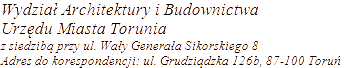 SPIS SPRAW – ROK 2024HASŁO KLASYFIKACYJNE Z RZECZOWEGO WYKAZU AKT: USTALENIE LOKALIZACJI INWESTYCJI CELU PUBLICZNEGOSYMBOL KLASYFIKACYJNY Z RZECZOWEGO WYKAZU AKT: 67336Rozbudowa przepompowni PS-5ul. Rybaki 31-35Obręb 12, części dz. nr 270, 313Toruńskie Wodociągi sp. z o. o. ul. Rybaki 31-35, ToruńRPW/19945/20247.03.2024